              КАРАР                                                                      ПОСТАНОВЛЕНИЕ«06» апрель 2022 й.                           № 11                        «06» апреля 2022 г.О проведении «дней чистоты», экологических субботников по очистке и благоустройству территорий населенных пунктов сельского поселения Тузлукушевский сельсовет муниципального района Белебеевский район Республики БашкортостанВ целях очистки, благоустройства и озеленения территории населенных пунктов сельского поселения Тузлукушевский сельсовет муниципального района Белебеевский район Республики Башкортостан и в соответствии с постановлением Администрации муниципального района Белебеевский район Республики Башкортостан № 232 от 29 марта 2022 годаПОСТАНОВЛЯЮ:   -Организовать проведение в период с 1 апреля по 10 мая 2022 года  экологических субботников по санитарной очистке, благоустройству и озеленению территорий населенных пунктов сельского поселения Тузлукушевский сельсовет муниципального района Белебеевский район Республики Башкортостан; - установить 23 апреля 2022 года датой проведения  общереспубликанского субботника; - организовать проведение в период с 23 апреля по 10 мая 2022 года экологической акции «Зеленая Башкирия» (высадка деревьев и зеленых насаждений) на территорий населенных пунктов сельского поселения Тузлукушевский сельсовет муниципального района Белебеевский район Республики Башкортостан;- обозначить дату проведения – первая, третья неделя ежемесячно в течении 2022 года с 14:00 до 18:00 «Днем чистоты»;  - утвердить график проведения «дней чистоты»;- представлять информацию в отдел развития жилищно-коммунального хозяйства и охраны природы Администрации муниципального района Белебеевский район Республики Башкортостан с нарастающим итогом еженедельно о выполненных объемах работ в рамках проведения экологических субботников.   2.Руководителям ИП, КФХ, населению населенных пунктов сельского поселения Тузлукушевский сельсовет муниципального района Белебеевский район Республики Башкортостан, Администрации СП в период с 1 апреля по 10 мая 2022 года:     - привести в надлежащий порядок закрепленные и прилегающие территории, обеспечить активное участие работников, населения в субботниках и санитарных днях;  - провести массовые мероприятия, посвященные здоровому образу жизни, экологической культуре;   - принять активное участие в экологической акции «Зеленая Башкирия», Старостам населенных пунктов сельского поселения Тузлукушевский сельсовет организовать работу населения по санитарной очистке, благоустройству и озеленению в своих населенных пунктах.         3.Утвердить прилагаемый состав штаба по проведению экологических субботников (приложение).       4.Разместить настоящее постановление на официальном сайте сельского поселения Тузлукушевский сельсовет муниципального района Белебеевский район Республики Башкортостан tuzlukush.ru.       5. Контроль за исполнением настоящего распоряжения возложить на землеустроителя 1 категории Гарееву Лиану Закуановну. Глава сельского поселения                                                            Л.М.ХарисоваПриложение № 1Утвержденпостановлением главы сельского поселенияТузлукушевский сельсоветмуниципального района Белебеевский районРеспублики Башкортостан                                                                                                 № 11 от 06.04.2022 г.Графикпроведения «Дней чистоты» Приложение № 2Утвержденпостановлением главы сельского поселенияТузлукушевский сельсоветмуниципального района Белебеевский районРеспублики Башкортостан№ 11 от 06.04.2022 г.Составштаба по проведению экологических субботников   1. Харисова Л.           - глава сельского поселения, председатель штаба;   2. Гареева Л.З.            -  землеустроитель 1 категории,    заместитель председателя штаба;   3. Сиркина Р.Р.               -  староста д. Куш – Елга;   4.  Зарипов А.Л.              – староста д. Каин – Елга;   5. Кунакова С.Б.             – депутат избирательного округа № 6;                 6. Хасанова А.В.             – староста д. Ирек;      7. Тависов М.М.              – сторож;      8. Зайнуллин Н.Х.           – глава КФХ;      9. Абдурахманов М.Ш.   – староста д. Байрак;  10. Шайхиев И.Н.              – ИП КФХ «Шайхиев И.Н.»;        11. Айтнембетова Э.М.      – депутат избирательного округа № 6;       12. Шамсутдинова Р.Г.      – староста д. Исмагилово;       13.Тависов Мавзир М..         -  водитель администрации.  БАШKОРТОСТАН  РЕСПУБЛИКАҺЫ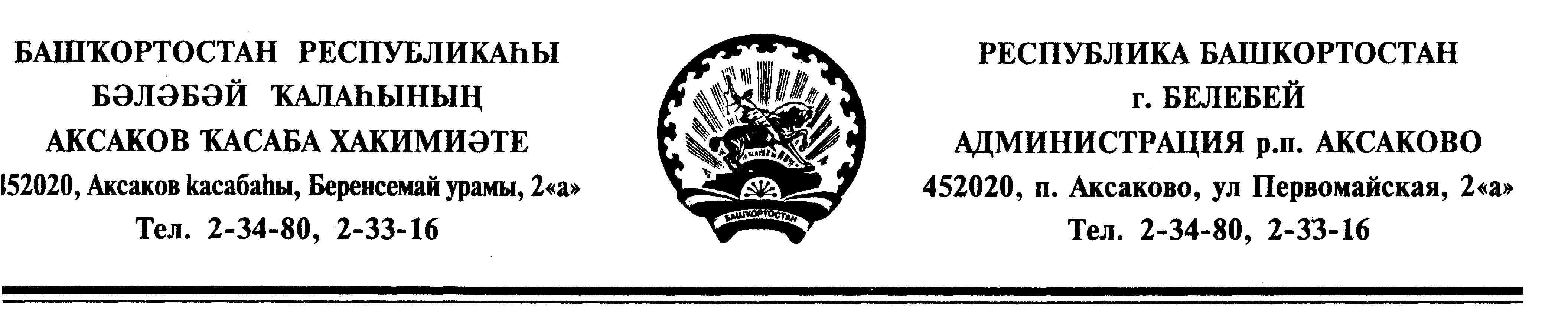 БƏЛƏБƏЙ  РАЙОНЫ МУНИЦИПАЛЬ   РАЙОНЫНЫҢ        ТУЗЛЫКЫУЫШ   АУЫЛ  СОВЕТЫ   АУЫЛ  БИЛӘМӘҺЕ  ХАКИМИЯТЕ  452036 Тузлыкыуыш ауылы,Чапаев урамы, 1А й.АДМИНИСТРАЦИЯ  СЕЛЬСКОГО ПОСЕЛЕНИЯ ТУЗЛУКУШЕВСКИЙ СЕЛЬСОВЕТМУНИЦИПАЛЬНОГО РАЙОНАБЕЛЕБЕЕВСКИЙ РАЙОНРЕСПУБЛИКИ БАШКОРТОСТАН452036 с.Тузлукуш,ул.Чапаева, 1А.№п/пДата проведенияДниОтветственные1апрель23:Харисова Л.М.Гареева Л.З.старосты2май7; 21;Харисова Л.М.Гареева Л.З.старосты3июнь4;18Харисова Л.М.Гареева Л.З.старосты4июль9;23Харисова Л.М.Гареева Л.З.старосты5август6;20Харисова Л.М.Гареева Л.З.старосты6сентябрь10;24Харисова Л.М.Гареева Л.З.старосты7октябрь8Харисова Л.М.Гареева Л.З.старосты